Publicado en Las Rozas el 15/09/2016 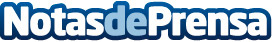 Webedia España obtine la representación exclusiva de los mayores youtubers españolesEl Dream Team de YouTube (ElRubius, WillyRex y Vegetta) se une a Webedia. Todos los suscriptores de los canales de YouTube del nuevo plantel representado por Webedia suman más de 80 millones de personas y superan los 650 millones de video views mensuales en España y LatinoaméricaDatos de contacto:Francisco637730114Nota de prensa publicada en: https://www.notasdeprensa.es/webedia-espana-obtine-la-representacion Categorias: Telecomunicaciones Comunicación Marketing E-Commerce http://www.notasdeprensa.es